Městská knihovna Benátky nad Jizerouod pondělí 15. 2. 2021 zprovozňuje VÝDEJNÍ VÝPŮJČNÍ OKÉNKO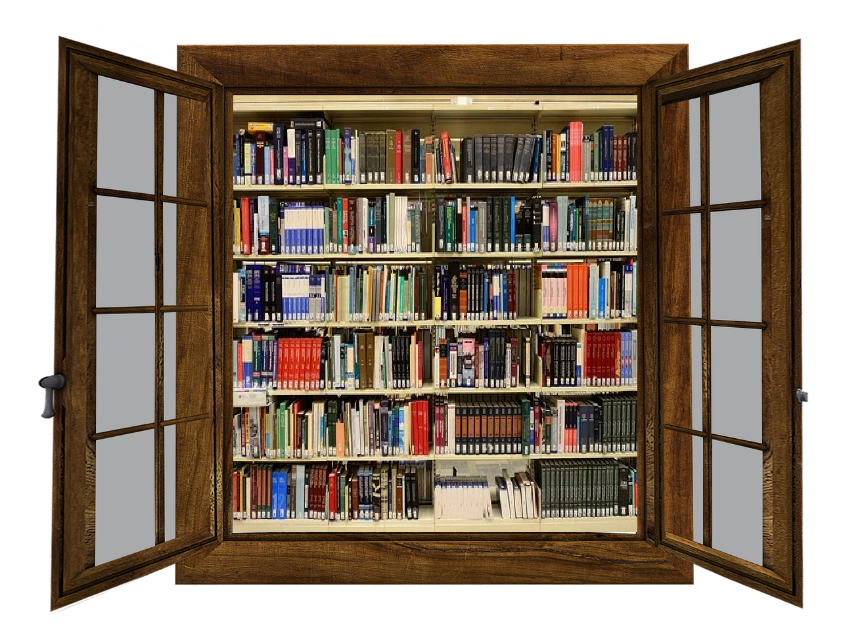 Pro výpůjčky stačí kontaktovatve všední dny (v provozní době) knihovnu emailem nebo telefonickya domluvit se na jejich předání. 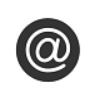 e-mail: mestska@benatky.cz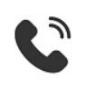 tel.: 326 362 125Vybírat knihy lze prostřednictvím on-line katalogu https://sck.tritius.cz/library/benatky/ a seznam vybraných knih zaslat na e-mail mestska@benatky.cz  nebo objednat telefonicky.Počet objednaných knih je omezen maximálním počtem 5 svazků. U výdajového okénka lze vrátit i půjčené knihy, ale i nadále platí, že všechny výpůjčky budou čtenářům prodlouženy až do znovuotevření knihovny!Lze vyzvednout i připravené rezervace z předešlé doby.Ke svému ohlášení využijte ZVONEK umístěný u výdejního okénka!!!Těšíme se na vás!Vaše knihovnice